The State of Connecticut Department of Housing The State of Connecticut Annual Agency Plan for the Administration of the U.S. Department of Housing and Urban Development Section 8 Housing Choice Voucher Program for SFY 20-21Agenda for Virtual Public Meeting Further information for the virtual meeting will be available on the DOH website DOH's Website before the event.Thursday, April 9, 20201:00 PM to 2:00 PMDepartment of HousingIntroductions and rules of conduct for Virtual Public MeetingPurpose and Overview of the Section 8 Housing Choice Voucher ProgramDiscussion Any Additional Questions and Feedback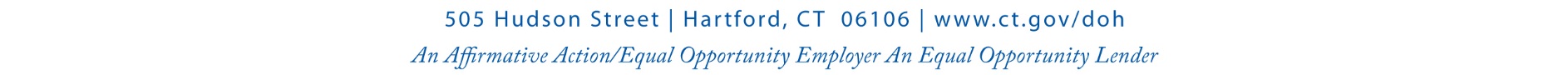 